Flag A Friend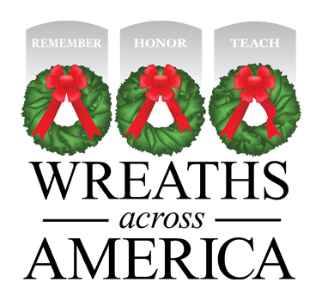 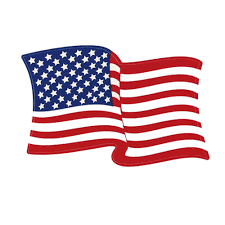 My friend loves America! I am sure they would love to wake up and find the American Flag flying in their front yard. To arrange a visit, simply choose one of the options below:Call (insert phone number)Mail the form to (insert address)Drop this form off to (insert group or contact name) at the above address.Name of Friend: ________________________________________________________Address: ______________________________________________________________City: _________________________________________________________________Your Name and Contact Number: __________________________________________Would you like to be notified the night before the flags will appear?  YES or NO Would you like us to leave a note from you? YES or NO Please find my enclosed donation (or online donation receipt) to ensure my friend does not miss out on this unique opportunity.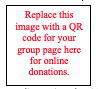 Signed: ___________________________________________		Amount: ___________________________________________You can donate by scanning the QR code above or by visiting (insert your groups WAA shortlink) to support our group by sponsoring wreaths online and pay with a credit/debit card, GooglePay, or Paypal. You can also donate by making checks payable to: Wreaths Across America and filling out the enclosed wreath sponsorship order form. If you put your donation in the enclosed plastic bag, we will pick it up and mail it to Wreaths Across America for you! Or you can mail it yourself to the address listed in the top right hand corner on the wreath sponsorship order form.All donations are tax deductible. All proceeds go to support the Wreaths Across America program. This program strives to place a wreath on every veteran’s grave as a part of National Wreaths Across America Day!See the pictures from your flag request on Facebook! Like (insert your Facebook page name) to see where the flags are and to keep up on all of our activities. You can also learn more about Wreaths Across America, sponsor additional veteran wreaths, and signup to volunteer to help place wreaths on Dec 16, 2023 by visiting (insert your groups WAA shortlink) or by scanning the QR Code above.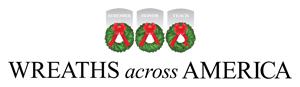 Flag Removal ServicesIt looks like you have been visited by Uncle Sam. These flags will wave proudly here until tomorrow. Please be kind to our symbol of America while they are visiting you!But don’t worry, help is just a phone call away! For a small donation to (insert group name), a team of patriotic citizens will come and remove these All-American Symbols of Freedom. With an additional donation, you can direct the flags their next location!If you choose not to donate at this time, we will still remove them at no charge, but we hope you will consider supporting the (insert group name) with a donation.The monies raised will go to wreath sponsorships, as a part of the Wreaths Across America program, which strives to place a wreath on every veteran’s grave this December. Each wreath sponsorship is $17. This fundraiser is in the spirit of giving back to those who served our country!Call/text (insert number) or email (insert email) to arrange for an early removal, and if you choose, to direct the flags to their next location.Suggested Donation AmountsResidence:			$17		$34		$68Business:			$34		$85		$170You can donate by scanning the QR code above or by visiting (insert your groups WAA shortlink) to support our group by sponsoring wreaths online and pay with a credit/debit card, GooglePay, or Paypal. You can also donate by making checks payable to: Wreaths Across America and filling out the enclosed wreath sponsorship order form. If you put your donation in the enclosed plastic bag, we will pick it up and mail it to Wreaths Across America for you! Or you can mail it yourself to the address listed in the top right hand corner on the wreath sponsorship order form.All donations are tax deductible. All proceeds go to support the Wreaths Across America program. This program strives to place a wreath on every veteran’s grave as a part of National Wreaths Across America Day!See the pictures from your flag request on Facebook! Like (insert your Facebook page name) to see where the flags are and to keep up on all of our activities. You can also learn more about Wreaths Across America, sponsor additional veteran wreaths, and signup to volunteer to help place wreaths on Dec 16, 2023 by visiting (insert your groups WAA shortlink) or by scanning the QR Code above.